Филиал Муниципального автономного общеобразовательного учреждения«Манчажская СОШ» - «Детский сад д.Токари»День знаний с Рассеянным!Вот и закончилось теплое, яркое, веселое лето. Наступила осень, а вместе с ней самый первый праздник в новом учебном году, День знаний!Очень торжественно и радостно прошел этот день для детей разновозрастной группы нашего детского сада.Снова Осень-это значитНаступил учебный год!Значит, дети идут в школу,И день знаний настает,Садик тоже наш умылся,А потом принарядился,И в день знаний встретить радЛюбимых маленьких ребят!На праздник, День знаний к нам пришел, удивительный гость - Рассеянный с улицы Бассеинной. Ребята очень были рады такой встрече, ведь Рассеянный все делает наоборот! На ногах перчатки, на руках штаны, а на голове сковорода! И тогда пришлось ребятам научить Рассеянного всему что умеют и знают они сами, отгадывали загадки, листали книжки, вспоминали какие пригодятся принадлежности для занятий в детском саду! Да и сам Рассеянный был рад что попал в такой замечательный детский сад и познакомился с очень добрыми и отзывчивыми ребятами!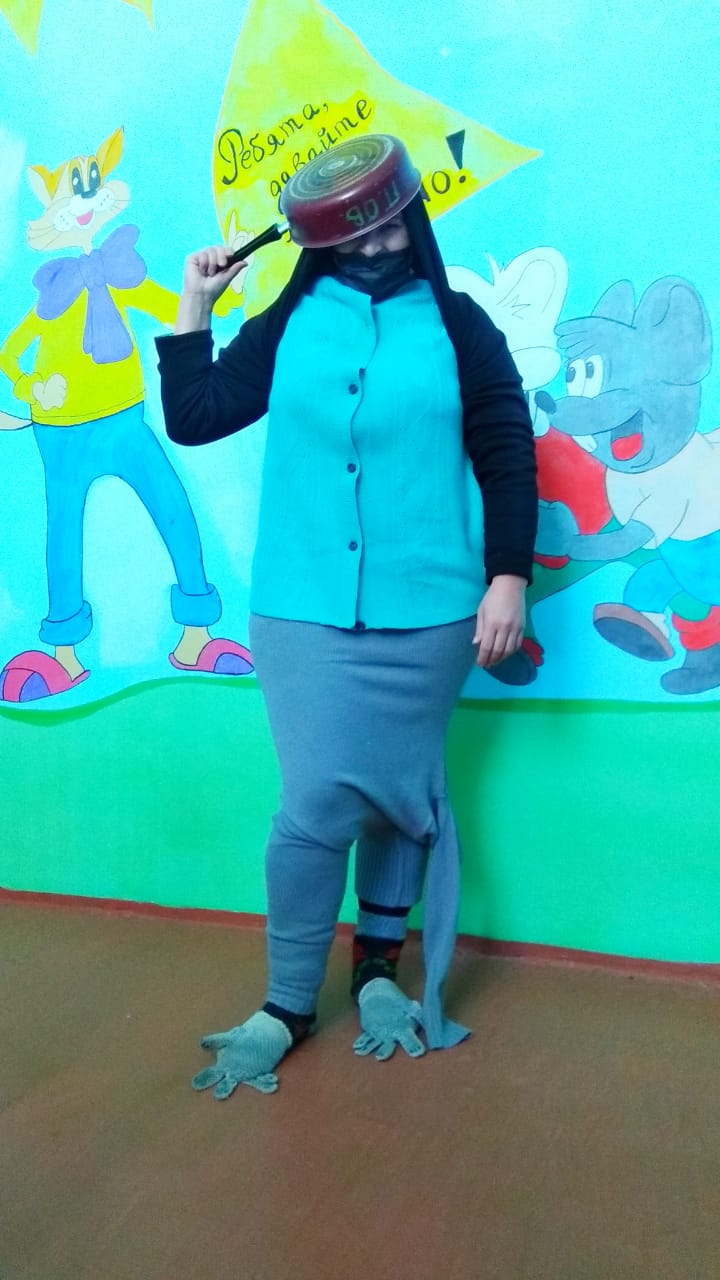 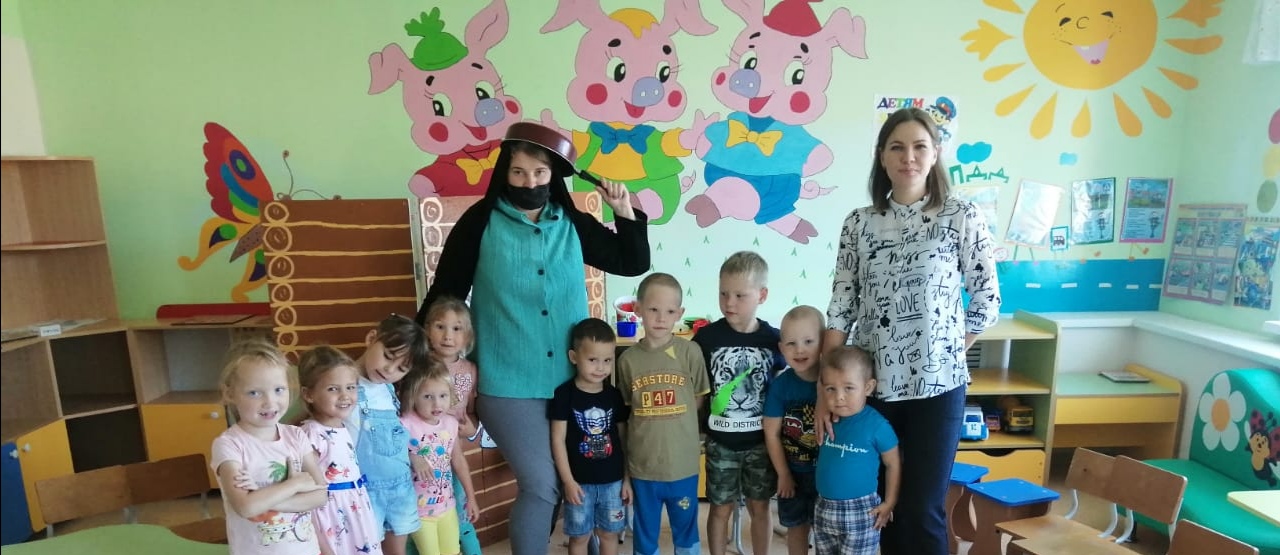 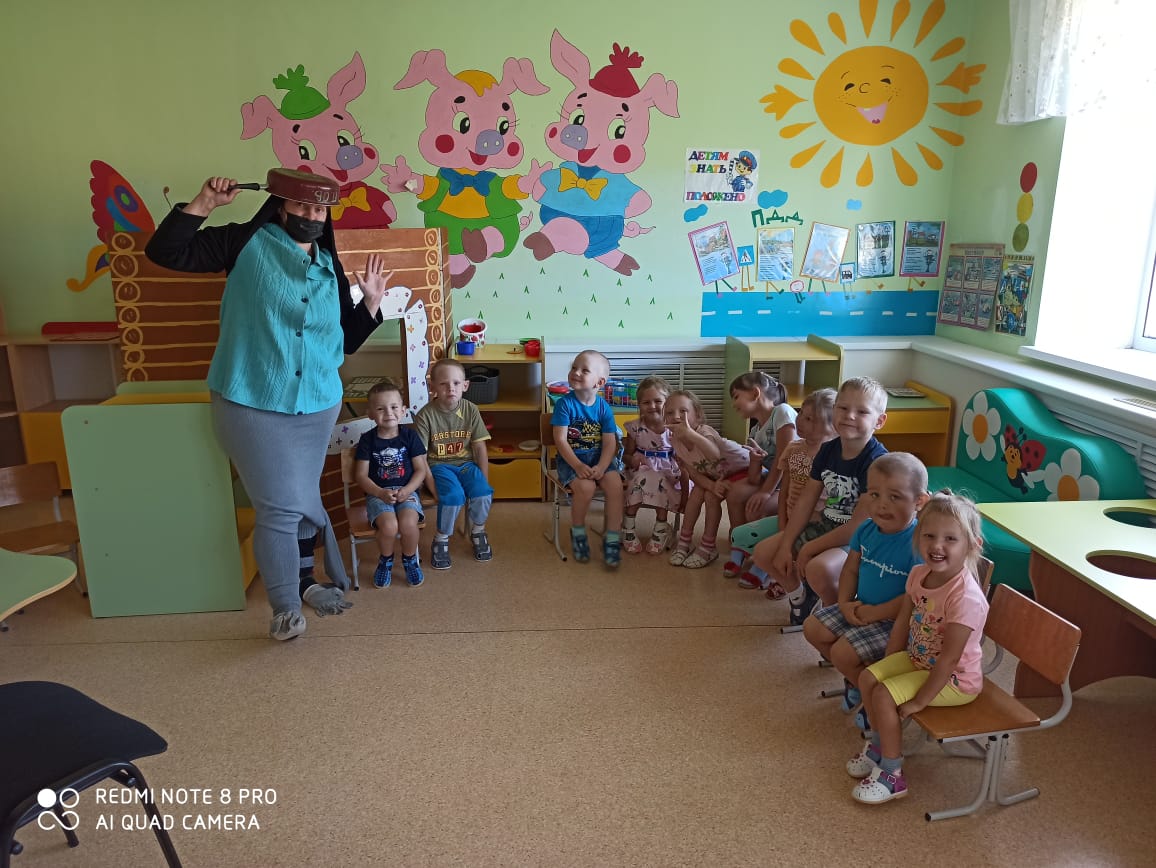 